Turn right out of D gatesTurn left after Alexandra ParkFollow the track to seven Oaks ParkPassing the park and then turning right past the underpassTurn right after  the traffic light into Smithy squareThen pass the war memorial and cross the road following the cycle trackDown parkside hillContinue following the cycle track to burnside and through the underpassAt the fork in the path turn right continuing  to follow the cycle track past EastleaStay on the cycle track until you cross the road into Northburn estateKeep going on the cycle track then turn left onto the roadYou will go under the Main road and turn right at the roundabout past boghousesContinue along the road then at the junction turn left then rightFollow the road past the three horse shoes pub When you come to the fork in the road turn left and past the gateContinue along the road until the garage which will be on the leftYou have to turn right on the road and then take the second left not into the housing estate which is the first.Follow the road around the hairpin down to the river.Cross the bridge and take a Right then take another right off the road onto the cycle track Labelled route 1Follow the track along then turn left before the signs for Cambois (Still following route 1) into Bedlington Station. Turn right and cross over the road at the lights towards East Sleekburn.Cross over the spine road into East Sleekburn and continue to the next T-junction. You can follow the route 1 signs round to Cambois, but if you want to cut off the loop and go a more direct route then turn left here and follow the road for a couple of miles until you see a right turn at the old primary school. Take this turn and carry until you see the spine road above you.Cross the river and continue following route 1 until you get to the roundabout and continue with the signs for route 1The track follows the road for a while then you will come to another roundabout that you must crossThen turn right following the signs for Woodhorn museumTo return home reverse the route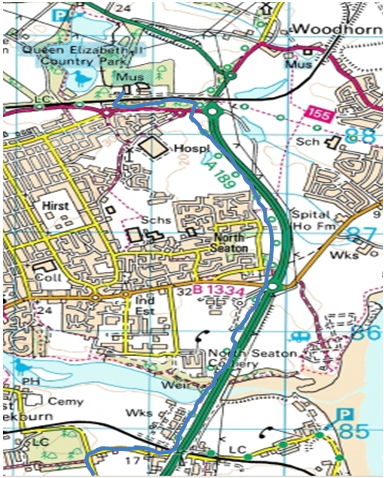 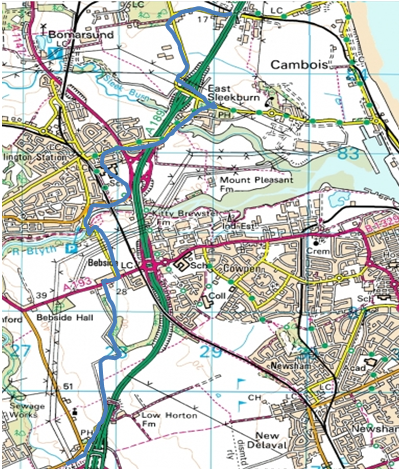 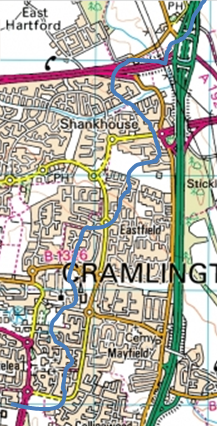 